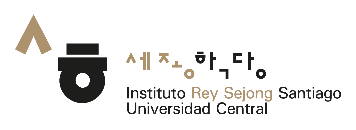 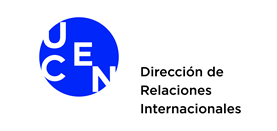 PATROCINIO INSTITUCIONALBeca Sejong Explora Corea____de_________ 20__Comité de EvaluaciónBeca Sejong Explora CoreaEstimado Comité:Yo, ___________________________________________________________, en mi calidad de (cargo)____________________________________________ en la Universidad Central de Chile me dirijo a usted para patrocinar a el (la) estudiante __________________________________________________, DNI/Pasaporte Nº_____________________ quien actualmente cursa el ______ semestre en la Carrera de _______________________________ y que mantiene un rendimiento académico acorde a los requerimientos definidos en la convocatoria de la Beca Sejong Explora Corea.El (la) estudiante postula para realizar una estadía en la República de Corea con el propósito de ejecutar un proyecto enfocado en la exploración del país, en diversos aspectos como lo son la cultura, idioma, sociedad, política, vida diaria, entre otros.De acuerdo a lo anteriormente expuesto, por medio de la presente dejo de manifiesto mi respaldo para que el/la estudiante realice dicha estadía que considero será provechoso para su formación, desarrollo personal y profesional.  Saluda atentamente,_______________________FIRMA PATROCINADOR(A)COMPLETAR FORMULARIO, IMPRIMIR, ESCANEAR Y ADJUNTAR.